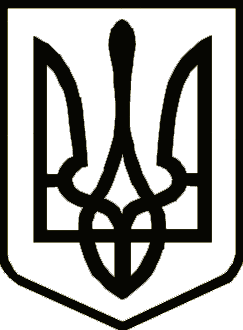 У К Р А Ї Н АЧЕРНІГІВСЬКА ОБЛАСНА ДЕРЖАВНА АДМІНІСТРАЦІЯУПРАВЛІННЯ КАПІТАЛЬНОГО БУДІВНИЦТВАН А К А З03.05.2019                                                   м. Чернігів			                       № 107Про закріплення спеціаліста по технаглядуУ зв’язку з початком робіт, відповідно до договору на здійснення технічного нагляду за будівництвом по об’єкту, що фінансується за рахунок бюджетних коштів та з метою забезпечення технічного нагляду за будівництвом об’єкта, н а к а з у ю :1. Закріпити за спеціалістом по веденню технічного нагляду              Максимовичем Юрієм Анатолійовичем наступний об’єкт:1.1. «Капітальний ремонт приміщення (заміна вікон та дверей) Замглайської загальноосвітньої школи І-ІІІ ступенів в смт Замглай, Ріпкинського району Чернігівської області».Кваліфікаційний сертифікат інженера технічного нагляду, виданий Архітектурно-будівельною атестаційною комісією інженерів технічного нагляду АТ № 005777.2. Контроль за виконанням наказу залишаю за собою.В.о. начальника		                                             	А. ТИШИНА